Name:      ___Mein Ziel____________________________________________________________________________________________________________________So ist es mir gelungen: Super! 			 Gut!			 Nicht gut!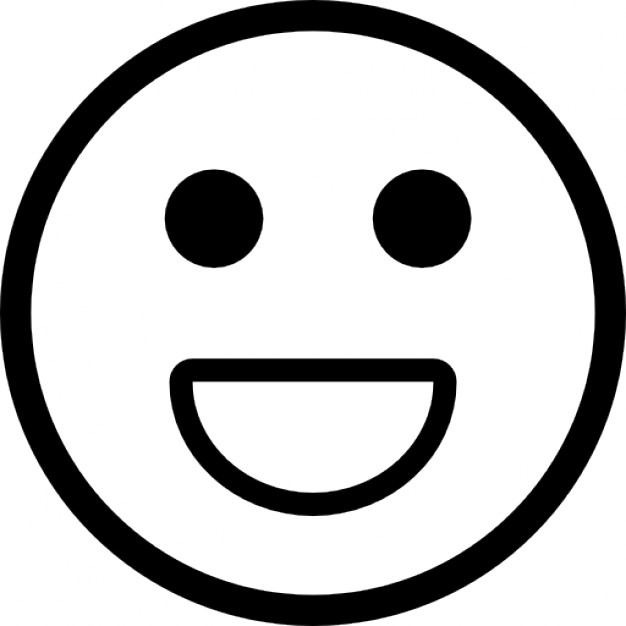 Name:      ___Mein Ziel_________________________________________________________________________________________________________________So ist es mir gelungen: Super! 			Gut!			 Nicht gut!Name:      ___Meine ZielvereinbarungMein Problem: ____________________________________________________________________________________________________________________Vorteile:Nachteile:	 Ich möchte gerne das Problem in den Griff bekommen und achte auf meine Zielvereinbarung! _____________________________		_____________________Unterschrift						DatumMein Ziel: ______________________________________________________________________________________________________________________© Inklusionsfachberatung Schulamt KleveIn Anlehnung an K 16 c: Selbstmanagement, aus: Therapieprogramm für Kinder mit hyperkinetischem und oppositionellem Problemverhalten , Döpfner/ Schürmann/Frölich (1989)StundeMontagDienstagMittwochDonnerstagFreitag1.2.3.4.5.6.PauseMontagDienstagMittwochDonnerstagFreitag1.2.